RELATÓRIO METODOLÓGICO TIC KIDS ONLINE BRASILINTRODUÇÃOO Comitê Gestor da Internet no Brasil (CGI.br),  por  meio  do  Centro  Regional  de  Estudos  para o Desenvolvimento da Sociedade da Informação (Cetic.br), departamento do Núcleo de Informação e Coordenação do Ponto BR  (NIC.br), apresenta a  metodologia da  pesquisa TIC  Kids Online Brasil.A pesquisa tem seu processo de coleta de informações incorporado à operação de campo da pesquisa TIC Domicílios. Desse modo, as duas pesquisas compartilham a forma de seleção dos indivíduos respondentes, o que está descrito em detalhes na seção de planejamento amostral. Ainda que os dados tenham sido coletados conjuntamente, os resultados relativos às duas pesquisas são divulgados em relatórios específicos para cada público.OBJETIVOS DA PESQUISAA pesquisa TIC  Kids  Online  Brasil  tem  como  objetivo  principal  compreender  de  que  forma a população de 9 a 17 anos de idade utiliza a Internet e como lida com os riscos e as oportunidades decorrentes desse uso.Os objetivos específicos são:Produzir estimativas sobre o acesso à Internet por crianças e adolescentes, bem como investigar o perfil de não usuários da rede;Compreender como as crianças e os adolescentes acessam e utilizam a Internet e qual é    a percepção deles em relação aos conteúdos acessados, bem  como as oportunidades e  os riscos on-line;Delinear as experiências, preocupações e práticas de pais ou responsáveis quanto ao uso da Internet por parte dos seus filhos ou tutelados.A metodologia adotada pela pesquisa está alinhada ao marco  conceitual desenvolvido pela rede acadêmica EU Kids Online (Livingstone, Mascheroni, & Staksrud, 2015), o que permite a produção de estudos comparativos sobre o tema.CONCEITOS E DEFINIÇÕESSetor censitário: Segundo definição do Instituto Brasileiro de Geografia e Estatística (IBGE) para o Censo Demográfico, setor censitário é a menor unidade territorial formada por área contínua e com limites físicos identificados, em área urbana ou rural, com dimensão apropriada à realização de coleta de dados. O conjunto de  setores censitários de um país cobre a totalidade do território nacional.Área: O domicílio pode ser urbano ou rural, segundo sua área de  localização, tomando por base a legislação vigente por ocasião da realização do Censo Demográfico. Como situação urbana, consideram-se as áreas correspondentes às cidades (sedes municipais), às vilas (sedes distritais) ou às áreas urbanas isoladas. A situação rural  abrange toda a área que está fora desses limites.Grau de instrução: Refere-se ao  cumprimento  de  determinado  ciclo  formal  de estudos. Se um indivíduo completou todos os anos de  um  ciclo com aprovação, diz-se  que obteve o grau de escolaridade em questão. Assim, o aprovado no último nível do Ensino Fundamental obtém a escolaridade do Ensino Fundamental. A coleta do grau de instrução é feita em 12 subcategorias, variando do Ensino Infantil ou analfabeto até o Ensino Superior completo ou além.Renda familiar mensal: A renda familiar mensal é  dada pela soma da  renda de  todos  os moradores do domicílio, incluindo o respondente. Para divulgação dos dados, são estabelecidas seis faixas de renda, iniciando-se pelo salário mínimo definido pelo  Governo Federal. A primeira faixa representa a renda total do domicílio  de  até  um  salário mínimo (SM), enquanto a  sexta faixa representa rendas familiares superiores a  dez salários mínimos.Até 1 SM;Mais de 1 SM até 2 SM;Mais de 2 SM até 3 SM;Mais de 3 SM até 5 SM;Mais de 5 SM até 10 SM;Mais de 10 SM.Classe social: O termo mais preciso para designar o conceito seria classe econômica. Entretanto, mantém-se classe social para fins da publicação das tabelas e análises relativas a esta pesquisa. A classificação econômica é baseada no Critério de Classificação Econômica Brasil (CCEB), conforme definido pela Associação Brasileira de Empresas de Pesquisa (Abep). A entidade utiliza para tal classificação a posse de alguns itens duráveis de  consumo  doméstico,  mais  o  grau  de  instrução  do  chefe  do  domicílio  declarado.  A posse dos itens estabelece um sistema de pontuação em que a soma para cada  domicílio resulta na  classificação  como  classes  econômicas  A1,  A2,  B1,  B2,  C,  D  e  E. O Critério Brasil  foi  atualizado  em  2015,  resultando  em  classificação  não  comparável à anteriormente vigente (Critério Brasil 2008). Para os resultados divulgados a partir de 2016, foi adotado o Critério Brasil de 2015.Condição de atividade: Refere-se à condição do respondente de 10 anos ou mais em relação a sua atividade econômica. A partir de uma sequência de quatro perguntas,obtêm-se  sete  classificações  referentes  à  condição  de  atividade  do  entrevistado. Essas opções são classificadas em duas categorias, levando em conta a População Economicamente Ativa (PEA), como consta na Tabela 1:TABELA 1CLASSIFICAÇÃO DA CONDIÇÃO DE ATIVIDADEDomicílio  particular  permanente:  Refere-se   ao   domicílio   particular   localizado em  unidade  que  se  destina  a  servir  de  moradia  (casa,  apartamento  e  cômodo).   O domicílio particular é a moradia de uma pessoa ou de um grupo de pessoas, onde o relacionamento é ditado por laços de parentesco, dependência doméstica ou normas de convivência.Usuários de Internet: São considerados usuários de Internet os  indivíduos que utilizaram a rede ao menos uma vez nos três meses anteriores à entrevista, conforme definição da União Internacional de Telecomunicações (2014).POPULAÇÃO-ALVOA população-alvo da pesquisa é composta por crianças e adolescentes com idades entre 9 e 17 anos, residentes em domicílios particulares permanentes no Brasil.UNIDADE DE ANÁLISE E REFERÊNCIAA unidade de referência e análise da pesquisa é composta por crianças e adolescentes com idades entre 9 e 17 anos.  Para  os  indicadores  divulgados  para  a  população  de  usuários de Internet será considerada a declaração da criança ou do adolescente selecionado para responder à pesquisa.Os  pais ou  responsáveis são considerados uma unidade respondente, pois fornecem informações    a respeito das crianças e adolescentes selecionados. São considerados uma  unidade de análise,  mas não são representativos da população de pais e responsáveis residentes em domicílios particulares permanentes no Brasil, dada a forma em que foram selecionados para responder à pesquisa (associação com a unidade informante criança ou adolescente).DOMÍNIOS DE INTERESSE PARA ANÁLISE E DIVULGAÇÃOPara as unidades de análise e referência, os resultados são divulgados para domínios definidos com base nas variáveis e níveis descritos a seguir.Para  as  variáveis  relacionadas a domicílios:Área: Corresponde à definição de setor,  segundo critérios do  IBGE, considerando Rural  ou Urbana;Região: Corresponde   à   divisão   regional   do   Brasil,   segundo   critérios   do   IBGE,  nas macrorregiões Centro-Oeste, Nordeste, Norte, Sudeste ou Sul;Renda familiar: Corresponde à divisão nas faixas Até 1 SM, Mais  de  1  SM  até  2  SM, Mais de 2 SM até 3 SM e Mais de 3 SM;Classe social: Corresponde à divisão em AB, C  ou  DE,  conforme  os  critérios  do  CCEB da Abep.Em relação às variáveis relativas à população-alvo da pesquisa, acrescentam-se aos domínios acima as seguintes características:Sexo da criança ou adolescente: Corresponde à divisão em Masculino ou Feminino;Escolaridade do pai ou responsável: Deriva do conceito Grau de Instrução e corresponde  à divisão nos níveis de escolaridade Até Fundamental I, Fundamental II  e  Ensino Médio  ou mais;Faixa etária da criança ou do adolescente: Corresponde à divisão das faixas de 9 a 10 anos, de 11 a 12 anos, de 13 a 14 anos e de 15 a 17 anos.INSTRUMENTO DE COLETAINFORMAÇÕES SOBRE OS INSTRUMENTOS DE COLETAOs  dados são coletados por meio de  questionários estruturados, com perguntas fechadas    e respostas predefinidas (respostas únicas ou múltiplas). As crianças e os adolescentes respondem a dois questionários diferentes: um aplicado presencialmente por um entrevistador (em  interação face a  face) e  outro de  autopreenchimento. O  questionário de autopreenchimento abrange assuntos mais sensíveis e  é  projetado para  que  a  criança ou o adolescente possa responder perguntas sem a interferência de outras pessoas, de modo a proporcionar um ambiente mais confortável para o respondente. Os  questionários de autopreenchimento são adaptados ao perfil das faixas etárias envolvidas na pesquisa, sendo uma versão destinada a crianças de 9 a 10 anos de idade e outra a crianças e adolescentes de 11 a 17 anos de idade.Além do questionário projetado para crianças e adolescentes, a pesquisa inclui um questionário específico para seus pais ou responsáveis.Para mais informações a respeito dos questionários, ver item Instrumento de Coleta no “Relatório de Coleta de Dados” da Pesquisa TIC Kids Online Brasil.PLANO AMOSTRALCADASTROS E FONTES DE INFORMAÇÃOPara o desenho amostral da pesquisa TIC Kids Online Brasil é utilizada a base de setores censitários do Censo Demográfico 2010 do IBGE. Além disso, metodologias e dados internacionais serviram como parâmetros para a  construção dos indicadores sobre o  acesso e  o uso das tecnologias de informação e comunicação (Figura 1).FIGURA 1FONTES PARA O DESENHO AMOSTRAL DA PESQUISA TIC KIDS ONLINE BRASIL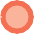 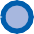 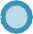 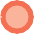 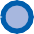 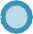 DIMENSIONAMENTO DA AMOSTRAA amostra está dimensionada considerando a otimização de recursos  e  qualidade  exigida para  apresentação  de resultados  nas  pesquisas  TIC  Domicílios  e  TIC  Kids  Online  Brasil.  As próximas seções dizem respeito à amostra desenhada para a execução da coleta de dados1 das duas pesquisas.CRITÉRIOS PARA DESENHO DA AMOSTRAO plano amostral empregado para a obtenção da amostra de setores censitários pode ser descrito como amostragem estratificada de conglomerados em múltiplos estágios. O número1   Para mais detalhes sobre a execução da pesquisa em campo, ver “Relatório de Coleta de Dados” da Pesquisa TIC Kids     Online Brasil.de estágios do plano amostral depende essencialmente do papel conferido  à  seleção  dos municípios. Vários municípios  são  incluídos  na  amostra  com  probabilidade  igual  a  um  (municípios autorrepresentativos). Nesse caso, os municípios funcionam  como  estratos  para  seleção da amostra de setores e, posteriormente, de domicílios e moradores para entrevistar, constituindo-se  em  uma  amostragem  em  três  estágios.  Os  demais  municípios  não  incluídos   com certeza na amostra funcionam como unidades primárias de  amostragem  (UPA)  em  um primeiro estágio de amostragem. Nesses casos a amostra probabilística apresenta quatro etapas: seleção de municípios, seleção de setores censitários nos municípios selecionados, seleção de domicílios e, posteriormente, seleção de moradores.ESTRATIFICAÇÃO DA AMOSTRAA estratificação da amostra probabilística de municípios foi baseada nas seguintes etapas:Foram definidos 27 estratos geográficos iguais às unidades da federação;Dentro de cada um dos 27 estratos geográficos, foram estabelecidos estratos de grupos  de municípios:Os municípios das capitais de todas as unidades  da  federação  foram  incluídos  com certeza na amostra (27 estratos) – municípios autorrepresentativos;Os 27 municípios do programa Cidades Digitais2 foram, também, incluídos com certeza na amostra;Em nove  unidades da  federação (Pará,  Ceará, Pernambuco, Bahia, Minas Gerais, Rio  de Janeiro, São Paulo, Paraná e Rio Grande do Sul) foi formado um segundo estrato pelos municípios que compõem a região metropolitana (RM) em torno da capital, excluindo o município da capital. Nessas nove unidades federativas todos os demais municípios não metropolitanos foram incluídos  num  estrato  chamado  “Interior”.  Nos estratos geográficos formados por unidades federativas que não possuem região metropolitana (todos os demais, exceto o Distrito Federal), foi criado apenas um estrato de municípios denominado “Interior”, excluindo a capital.ALOCAÇÃO DA AMOSTRAA alocação da amostra  segue  parâmetros relativos  a  custos, proporção da  população com 9 anos  ou  mais  de  idade,  para  acomodar  a  população-alvo  da  TIC  Kids  Online  Brasil  e  a da TIC Domicílios, e área (urbana ou rural). Ao todo, são selecionados 2.214 setores censitários em todo o território nacional, com a previsão de coleta de  15  domicílios em cada setor censitário selecionado, o que corresponde a uma  amostra de  33.210 domicílios. A alocação da amostra, considerando os 36 estratos TIC (estratificação mais agregada que a estratificação de seleção e que é utilizada para acompanhamento da coleta), é apresentada no “Relatório de Coleta de Dados” anual da pesquisa.2 O programa Cidades Digitais foi elaborado pelo Ministério das Comunicações em 2012 e, em 2013, “[...] foi incluído no Programa de Aceleração do Crescimento (PAC) do Governo Federal, selecionando 262 municípios com população de até 50 mil habitantes (Ministério das Comunicações, 2014).SELEÇÃO  DA AMOSTRASELEÇÃO DE MUNICÍPIOSOs municípios das capitais e 27 municípios do programa Cidades Digitais são incluídos com certeza na amostra e não participam do processo de seleção de municípios, ou seja, são autorrepresentativos.Um município também é considerado autorrepresentativo quando sua medida de tamanho utilizada para seleção é maior  do  que  o  salto  estipulado  para  a  seleção  sistemática  dentro de determinado  estrato.   Dessa   forma,   a   probabilidade   de   inclusão   desses   municípios na amostra é igual a 1.  Esse salto é  obtido pela divisão entre a  medida total de  tamanho da   área representada pela quantidade de municípios a serem selecionados. Cada município identificado como autorrepresentativo é transformado em um estrato para a  seleção  de  setores e, em consequência, excluído do respectivo estrato para a seleção dos  demais municípios que comporiam  a  amostra.  Em seguida,  o  tamanho  da  amostra  desejado  em cada estrato é ajustado e a soma dos tamanhos é recalculada, com exclusão das unidades autorrepresentativas.  Bem  como  para  capitais  e  municípios  do programa  Cidades  Digitais, os municípios autorrepresentativos  são  tomados  como  estratos  para  a  seleção  da  amostra de setores.Os demais municípios foram selecionados com probabilidades proporcionais à proporção da população  residente  de  9  anos  ou   mais  de   idade  do   município  em   relação  à   população  de 9 anos ou mais de idade no estrato (alocação por estratos TIC, conforme apresentado na seção “Estratificação da Amostra”) a que pertence, descontados do cálculo de total do estrato os municípios autorrepresentativos.Para minimizar a variabilidade dos pesos, foram estabelecidos cortes dessa medida de tamanho da seguinte forma:Se a proporção da população de 9 anos ou mais de idade no  município for inferior ou  igual a 0,01, adota-se a medida de 0,01;Se a proporção da população de 9 anos ou  mais de  idade no  município for superior a  0,01 e inferior ou igual a 0,20, adota-se como medida a proporção observada; eSe a proporção da população de 9 anos ou mais de  idade no  município for superior a  0,20, adota-se a medida de 0,20.A medida de tamanho para a seleção de municípios pode ser resumida na forma:onde:Para a seleção dos municípios é utilizado o Método de Amostragem Sistemática com PPT (Särndal, Swensson, & Wretman, 1992), considerando as medidas de tamanho e a estratificação descritas na seção “Estratificação da Amostra”.SELEÇÃO DE SETORES CENSITÁRIOSA seleção de setores censitários foi feita de forma sistemática e com probabilidades proporcionais ao número de domicílios particulares permanentes no setor, segundo o Censo Demográfico de 2010. Da mesma forma que na seleção de municípios, a medida de tamanho foi modificada, visando reduzir a  variabilidade das probabilidades de  seleção de  cada setor,    a saber:Se o número de domicílios particulares permanentes no setor censitário for inferior ou igual a 50, adota-se a medida de 50;Se o  número de  domicílios particulares permanentes no  setor censitário for superior a  50 e inferior ou igual a 600, adota-se a medida observada; eSe o número de domicílios particulares permanentes no setor censitário for superior a 600, adota-se a medida de 600.Devido aos custos associados à coleta de informações em áreas rurais, notadamente nas  regiões Norte e Nordeste, foi ainda utilizada uma redução de 50% na medida de tamanho de setores do tipo rural.A medida de tamanho para a seleção de setores censitários pode ser resumida na forma: 	[I(	)	(	)	(	)onde:Assim como na seleção de municípios, para a seleção de setores censitários é utilizado  o Método de Amostragem Sistemática com PPT (Särndal et al., 1992). O software estatístico SPSS  é utilizado para efetuar a seleção, considerando as medidas e a estratificação apresentadas.SELEÇÃO DOS DOMICÍLIOS E RESPONDENTESA seleção de domicílios particulares permanentes dentro de cada setor é feita por amostragem aleatória simples. Em uma primeira etapa de trabalho, os entrevistadores efetuam procedimento de listagem, ou arrolamento, de todos os domicílios existentes no setor, para obter  um  cadastro completo e atualizado. Ao fim desse procedimento, cada domicílio encontrado nosetor recebe um número sequencial de identificação entre 1 e dhij , sendo que dhij denotao número total de domicílios encontrados no setor j do município i do estrato h. Após esselevantamento atualizado da quantidade de domicílios por setor censitário selecionado, são selecionados aleatoriamente 15  domicílios por setor que são visitados para entrevista. Todos   os domicílios da amostra devem responder ao questionário TIC Domicílios – Módulo A: informações TIC para o domicílio.Para a atribuição de  qual pesquisa seria aplicada no  domicílio (TIC Domicílios –  Usuários ou TIC Kids Online Brasil), todos os residentes de cada domicílio informante da pesquisa  são listados e a pesquisa é selecionada da seguinte maneira:Quando não há residentes na faixa etária entre 9 e 17 anos, é realizada a entrevista da pesquisa TIC Domicílios com residente de 18 anos ou mais selecionado aleatoriamente entre os residentes do domicílio;Quando há residentes com faixa etária entre 9 e 17 anos, é gerado um número aleatório entre 0 e 1, e:Se o número gerado é menor ou igual a 0,54, a entrevista da pesquisa TIC Kids Online Brasil é realizada com residente de 9 a 17 anos de idade selecionado aleatoriamente entre os residentes do domicílio nessa faixa etária;Se o número gerado  é  maior  do  que  0,54  e  menor  ou  igual  a  0,89,  a  entrevista da pesquisa TIC Domicílios é realizada com residente de 10 a 17 anos de idade selecionado aleatoriamente entre os residentes do domicílio nessa faixa etária;– Em domicílios selecionados para realização da pesquisa TIC Domicílios (com um residente de 10 a 17 anos) que só tenha residentes de 9 anos de idade, além de maiores de 18 anos,  realiza-se  a  pesquisa  TIC  Domicílios  com  um  residente  de 18 anos ou mais de idade selecionado aleatoriamente.Se  o  número gerado é  maior do  que  0,89, a entrevista da  pesquisa TIC  Domicílios   é realizada com residente de 18 anos ou mais de idade selecionado aleatoriamente entre os residentes do domicílio nessa faixa etária.A seleção de moradores em cada domicílio selecionado para responder à pesquisa é realizada após a listagem dos moradores.  Para  a  seleção  dos  respondentes  da  TIC  Domicílios  e  da  TIC Kids Online Brasil é utilizada uma solução desenvolvida em tablet, que faz a seleção  aleatória dos moradores entre os listados que forem elegíveis para a pesquisa definida a priori para determinado domicílio, o que equivale à seleção do morador a ser entrevistado por amostragem aleatória simples sem reposição.Na  pesquisa  TIC  Kids  Online  Brasil,  além  da  entrevista  com  a  criança  ou   adolescente  de 9  a  17  anos de  idade, é  realizada uma entrevista com seu pai, mãe ou  pessoa responsável –   o morador que é declarado como o mais indicado para falar sobre o dia a dia da criança ou adolescente selecionado.COLETA DE DADOS EM CAMPOMÉTODO DE COLETAA coleta dos dados foi realizada com o método CAPI (do inglês, Computer-Assisted Personal Interviewing), que consiste em ter o questionário programado em um software para tablet e aplicado por entrevistadores em interação face a face. Para as seções de autopreenchimento foi utilizado o modo de coleta CASI (do inglês, Computer-Assisted Self Interviewing), em que o próprio respondente utiliza o tablet para responder às perguntas, sem interação com o entrevistador.PROCESSAMENTO DE DADOSPROCEDIMENTOS DE PONDERAÇÃOO peso amostral básico de  cada unidade de  seleção –  município, setor censitário, domicílio     e morador – é calculado separadamente para cada estrato, considerando o inverso da probabilidade de seleção.PONDERAÇÃO DOS MUNICÍPIOSConsiderando a descrição do método de seleção dos municípios, o peso básico de cada município em cada estrato da amostra é dado pela fórmula:onde:Em caso de não resposta de algum município, aplica-se a correção de não resposta dada pela fórmula:onde:Considera-se o estrato TIC no caso de não resposta de municípios de capitais, autorrepresentativos ou municípios do programa Cidades Digitais, ou seja, aqueles  municípios  que  entraram  com certeza na amostra.PONDERAÇÃO DOS SETORES CENSITÁRIOSEm cada município selecionado para a pesquisa são selecionados no mínimo dois setores censitários para participar da pesquisa. A seleção é feita com probabilidade proporcional ao número de domicílios particulares permanentes no setor censitário. Sendo assim, o peso básico de cada setor censitário em cada município da amostra é dado pela fórmula:onde:A correção de não resposta aplicada para não resposta completa, isto é, quando não  foi  possível realizar ao menos uma entrevista em um setor, na amostra é dada pela fórmula:onde:PONDERAÇÃO DOS DOMICÍLIOSNos setores censitários da amostra, a seleção de domicílios se dá de forma aleatória. Em cada setor censitário são selecionados 15 domicílios segundo critérios para  participação em uma  das duas pesquisas em campo: TIC Domicílios e TIC Kids Online Brasil, conforme mencionado anteriormente. O peso do domicílio é calculado a partir das probabilidades de seleção, da seguinte forma:O primeiro fator da construção de pesos dos domicílios  corresponde  à  estimativa  do total de domicílios elegíveis no setor censitário. Consideram-se elegíveis os domicílios particulares permanentes e que possuem população apta a responder às pesquisas (excluem-se domicílios apenas com indivíduos que não  se  comuniquem em  português  ou que apresentem outras condições que impossibilitem a realização da pesquisa).onde:O segundo fator corresponde ao total de domicílios elegíveis com pesquisa realizada nosetor censitário j do município i do estrato h, d R  . O peso de cada domicílio, w	nohijsetor censitário j do município i do estrato h é dado por:k / hijPONDERAÇÃO DOS INFORMANTES EM CADA DOMICÍLIOEm  cada domicílio selecionado, a  pesquisa TIC  Kids Online Brasil é aplicada de  acordo com     a composição do domicílio, por meio de um processo aleatório de seleção de pesquisas e respondentes. O peso básico de cada respondente da pesquisa é dado pelas fórmulas a seguir.onde:O peso do pai ou responsável é o mesmo da criança ou adolescente de 9 a 17 anos, uma vez    que não é selecionado, mas sim declarado como o morador que mais conhece a rotina da criança ou adolescente selecionado.PESO FINAL DE  CADA REGISTROO peso final de cada registro da pesquisa é dado pela multiplicação dos pesos de cada etapa da construção da ponderação.Peso do domicílio:Peso do informante da pesquisa TIC Kids Online Brasil:CALIBRAÇÃO DA AMOSTRAOs pesos das entrevistas são calibrados de forma a refletir algumas estimativas de contagens populacionais conhecidas ou estimadas com boa precisão, obtidas a partir da Pesquisa Nacional por Amostra de Domicílios (Pnad) ou da Pesquisa Nacional por Amostra de Domicílios Contínua (PNADC) mais recente disponível. Esse procedimento visa, juntamente com a correção de não resposta, corrigir viéses associados a não resposta diferencial de grupos específicos da população.Alguns indicadores da pesquisa referem-se a domicílios e outros a indivíduos. As variáveis consideradas para a calibração dos pesos domiciliares são: área  (urbana e  rural),  estrato  TIC, tamanho do domicílio em número de moradores (seis categorias: 1, 2,  3,  4,  5,  6  ou  mais moradores) e grau de instrução do chefe do domicílio (analfabeto ou Educação Infantil, Ensino Fundamental, Ensino Médio ou Ensino Superior).Para a calibração dos pesos dos indivíduos da pesquisa TIC Kids Online Brasil, são  consideradas as variáveis sexo, faixa etária em quatro níveis (de 9 e 10 anos, de  11  e  12  anos, de 13 e 14 anos, de 15 a 17 anos), área (urbana ou rural) e região (Norte, Nordeste, Sudeste, Sul e Centro-Oeste).A calibração dos pesos foi implementada utilizando a função calibrate da biblioteca survey(Lumley, 2010), disponível no software estatístico livre R.ERROS AMOSTRAISAs estimativas das margens de erro levam em consideração o plano amostral estabelecido para a pesquisa. Foi utilizado o método do conglomerado primário (ultimate cluster, em inglês) para estimação de variâncias para estimadores de totais em planos amostrais de múltiplos estágios. Proposto por Hansen, Hurwitx e Madow (1953), o método considera apenas a variação entre informações disponíveis no nível das unidades primárias de amostragem (UPA), tratando-as como se tivessem sido selecionadas do estrato com reposição da população.Com base nesse conceito, pode-se considerar a estratificação e a seleção com probabilidades desiguais, tanto para as UPA quanto para as demais unidades de amostragem. As premissas  para a  utilização desse método são: que haja estimadores não viciados dos totais da  variável de interesse para cada um dos conglomerados primários selecionados; e que pelo menos dois deles sejam selecionados em cada estrato (se a amostra for estratificada no primeiro estágio). Esse método fornece a base para vários pacotes estatísticos especializados em cálculo de variâncias considerando o plano amostral.A partir das variâncias estimadas optou-se por divulgar os erros amostrais expressos pela margem de erro. Para a divulgação, as margens de erros foram calculadas para um nível de confiança de 95%. Assim, se a pesquisa fosse repetida, em 19 de cada 20 vezes o intervalo conteria o verdadeiro valor populacional.Normalmente, também são apresentadas outras medidas derivadas dessa estimativa de variabilidade, tais como erro padrão, coeficiente de variação e intervalo de confiança.O cálculo da margem de erro considera o produto do erro padrão (a raiz quadrada da variância) por 1,96 (valor de  distribuição amostral que corresponde ao  nível de  significância escolhido   de  95%). Esses cálculos foram feitos para cada variável em  todas as  tabelas. Portanto, todas   as tabelas de indicadores têm margens de erro relacionadas a cada estimativa apresentada em cada célula da tabela.DISSEMINAÇÃO DOS DADOSOs resultados desta pesquisa são apresentados de acordo com as variáveis descritas no item “Domínios de Interessse para Análise e Divulgação”.Arredondamentos fazem com que, em alguns resultados, a soma das categorias parciais difira de 100% em questões de resposta única. O somatório de frequências em questões de respostas múltiplas usualmente é diferente de 100%. Vale ressaltar que, nas tabelas de resultados, o hífen ( – ) é utilizado para representar a não resposta ao item. Por outro lado, como os resultados são apresentados sem casa decimal, as células com valor zero significam que houve resposta ao item, mas ele é explicitamente maior do que zero e menor do que um.Os  resultados da  pesquisa TIC Kids Online Brasil são publicados em  livro e  disponibilizados    no site do Cetic.br (http://www.cetic.br) e no portal de visualização de dados do Cetic.br (http://data.cetic.br/cetic). As tabelas totais e margens de erro calculadas para cada indicador estão apenas disponíveis para download no website do Cetic.br.REFERÊNCIASBolfarine, H., & Bussab, W. O. (2005). Elementos de amostragem. São Paulo: Blucher. Cochran, W. G. (1977). Sampling techniques (3rd ed.). Nova Iorque: John Wiley & Sons.Hansen, M. H., Hurwitx, W. N., & Madow, W. G. (1953). Sample survey methods and theory. Nova Iorque: Wiley.Instituto Brasileiro de Geografia e Estatística – IBGE (s.d.). Pesquisa nacional por amostra de domicílios (Pnad). Recuperado em 9 setembro, 2016, de http://downloads.ibge.gov.br/downloads_estatisticas.htmKish, L. (1965). Survey Sampling. Nova Iorque: Wiley.Livingstone, S., Mascheroni, G., & Staksrud, E. (2015). Developing a framework for researching children’s online risks and opportunities in Europe. Recuperado em 12 junho, 2017, de http://eprints.lse.ac.uk/64470/Lumley, T. (2010). Complex surveys: A guide to analysis using R. Nova Jersey: John Wiley & Sons.Ministério das Comunicações (2014). Programa Cidades Digitais. Recuperado em 19 agosto, 2016, de http://www.mc.gov.br/cidades-digitaisSärndal, C., Swensson, B., & Wretman, J. (1992). Model assisted survey sampling. Nova Iorque: Springer Verlag.União Internacional de Telecomunicações – UIT (2014). Manual for measuring ICT access and use by households and individuals 2014. Recuperado em 9 setembro, 2016, de http://www.itu.int/dms_pub/itu-d/ opb/ind/D-IND-ITCMEAS-2014-PDF-E.pdfALTERNATIVAS NO QUESTIONÁRIOALTERNATIVAS NO QUESTIONÁRIOCLASSIFICAÇÃO DA CONDIÇÃOCÓDIGODESCRIÇÃODESCRIÇÃO1Trabalha em atividade remuneradaPEA2Trabalha em atividade não remunerada, como ajudantePEA3Trabalha, mas está afastadoPEA4Tomou providência para conseguir trabalho nos últimos 30 diasPEA5Não trabalha e não procurou trabalho nos últimos 30 diasNão PEAMhi=IPhi≤ 0,01× 0,01+ IPhi> 0,20× 0,20 + I0,01 <Phi≤ 0,20×Phi,Mhi=IPh≤ 0,01× 0,01+ IPh> 0,20× 0,20 + I0,01 <Ph≤ 0,20×Ph,Mhi é a medida de tamanho utilizada para o município i do estrato h;Mhi é a medida de tamanho utilizada para o município i do estrato h;Mhi é a medida de tamanho utilizada para o município i do estrato h;Mhi é a medida de tamanho utilizada para o município i do estrato h;Mhi é a medida de tamanho utilizada para o município i do estrato h;Phi é a população de 9 anos ou mais de idade do município i do estrato h, conforme o Censo Demográfico de 2010; ePhi é a população de 9 anos ou mais de idade do município i do estrato h, conforme o Censo Demográfico de 2010; ePhi é a população de 9 anos ou mais de idade do município i do estrato h, conforme o Censo Demográfico de 2010; ePhi é a população de 9 anos ou mais de idade do município i do estrato h, conforme o Censo Demográfico de 2010; ePhi é a população de 9 anos ou mais de idade do município i do estrato h, conforme o Censo Demográfico de 2010; ePh=∑iPhié a soma da população de 9 anos e mais de idade no estrato h – desconsiderando ascapitais, municípios do programa Cidades Digitais e os municípios autorrepresentativos.Dhij é o total de domicílios particulares permanentes do setor censitário j do município i do estrato h,conforme o Censo Demográfico de 2010;Dhij é o total de domicílios particulares permanentes do setor censitário j do município i do estrato h,conforme o Censo Demográfico de 2010;Dhij é o total de domicílios particulares permanentes do setor censitário j do município i do estrato h,conforme o Censo Demográfico de 2010;Dhij é o total de domicílios particulares permanentes do setor censitário j do município i do estrato h,conforme o Censo Demográfico de 2010;Dhij é o total de domicílios particulares permanentes do setor censitário j do município i do estrato h,conforme o Censo Demográfico de 2010;Dhi=∑jDhijé a soma total de domicílios particulares permanentes no município i do estrato h, conforme o Censo Demográfico de 2010; eShij é a medida de tamanho para a seleção do setor censitário j do município i do estrato h.Shij é a medida de tamanho para a seleção do setor censitário j do município i do estrato h.Shij é a medida de tamanho para a seleção do setor censitário j do município i do estrato h.Shij é a medida de tamanho para a seleção do setor censitário j do município i do estrato h.Shij é a medida de tamanho para a seleção do setor censitário j do município i do estrato h.1, se é município da capital, Cidade Digital ou município autorrepresentativo;whi=Mh, caso contrário,whinh × Mhi, caso contrário,whié o peso básico, igual ao inverso da probabilidade de seleção, do município i no estrato h;é o peso básico, igual ao inverso da probabilidade de seleção, do município i no estrato h;Mhé o total das medidas de tamanho dos municípios não autorrepresentativos no estrato h, tal queé o total das medidas de tamanho dos municípios não autorrepresentativos no estrato h, tal queMhMh=∑Mhi ;hMhié a medida de tamanho do município i no estrato h; eé a medida de tamanho do município i no estrato h; enhé o total de municípios da amostra, excluindo os autorrepresentativos, no estrato h.é o total de municípios da amostra, excluindo os autorrepresentativos, no estrato h.w* = w ×hi	hiWs 	h ,w* = w ×hi	hiWrh,w*ih é o peso com correção de não resposta do município i no estrato h;w*ih é o peso com correção de não resposta do município i no estrato h;w*ih é o peso com correção de não resposta do município i no estrato h;w*ih é o peso com correção de não resposta do município i no estrato h;Wsh=i∑∈swhié a soma total dos pesos dos municípios selecionados no estrato h; eWrh=i∑∈rwhié a soma total dos pesos dos municípios respondentes no estrato h.wj / hi=Shi,wj / hi=nhi × Shij,wj / hié o peso básico, igual ao inverso da probabilidade de seleção, do setor censitário j do município ino estrato h;Shié o total das medidas de tamanho dos setores censitários do município i no estrato h;Shijé a medida de tamanho do setor censitário j, do município i no estrato h; enhié o total da amostra de setores censitários no município i, no estrato h.w*	= w ×j / hi	hijWs/ hi*,w*	= w ×j / hi	hijWr/ hi*,w*	é o peso com correção de não resposta do setor censitário j do município i no estrato h;j / hiw*	é o peso com correção de não resposta do setor censitário j do município i no estrato h;j / hiw*	é o peso com correção de não resposta do setor censitário j do município i no estrato h;j / hiw*	é o peso com correção de não resposta do setor censitário j do município i no estrato h;j / hiWs/ hi*=j∑∈swj / hié a soma total dos pesos dos setores censitários j selecionados no município i noestrato h; eWr/ hi*=j∑∈rwj / hié a soma total dos pesos dos setores censitários j respondentes no município i no estrato h.Ehij=d Ehij×dhij,Ehij=d Ahij×dhij,Ehijé a estimativa do total de domicílios elegíveis no setor censitário j do município i do estrato h;d Ehijé o total de domicílios elegíveis abordados no setor censitário j do município i no estrato h;d Ahijé o total de domicílios abordados no setor censitário j do município i no estrato h; edhijé o total de domicílios arrolados no setor censitário j do município i no estrato h.wk / hij=EhijEhij.wk / hij=dR.dhijw Kl / hijk=    1	×PKhijk,w Kl / hijk=0,54×PKhijk,w Kl / hijké o peso do respondente de 9 a 17 anos no domicílio k do setor censitário j do município ido estrato h; ePKhijké o número de pessoas na faixa etária de 9 a 17 anos no domicílio k do setor censitário j do município i do estrato h.whijk= w* × w* × whi	j / hi	k / hij.whijkl = w* × w*	× w	× w Khi	j / hi	k / hij	l / hijk.